Individual Tax Return Drop Off Checklist 2020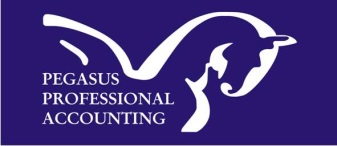 Please complete, print and return to our office:Email: reception@pegasusaccounting.com.auPh: (08) 9295 6335Fax: (08) 9295 6633Mail: PO Box 658 Mundaring, WA 6073Drop in: Nichol House, Suit 15/3 Nichol St Mundaring WA 6073 (next to the public library)If you do not have a refund, or the Australian Government has taken some of your previous year’s refunds, you will be required to pay our fee before your tax form is lodged.Rental Property ChecklistProperty Address:		_______________________________________________				_______________________________________________Dates Rented this year:	From: ____/____/____ To: ____/____/____Home Owners:	1st Owner ____________________________ ____% ownership			2nd Owner ____________________________ ____% ownershipDepreciation:Do you have a depreciation report prepared by a quantity surveyor? Yes (please provide) /No Did you purchase any capital items for use in the property during the year? Yes or NoItem:	____________________________	Date purchased: ___________ $___________Item:	____________________________	Date purchased: ___________ $___________Item:	____________________________	Date purchased: ___________ $___________Item:	____________________________	Date purchased: ___________ $___________Item:	____________________________	Date purchased: ___________ $___________Item:	____________________________	Date purchased: ___________ $___________Item:	____________________________	Date purchased: ___________ $___________OFFICE USE ONLYAll Fees quoted are GST inclusiveTaxation Returns Fees:Additional fees will apply to the following, depending on level of complexity:Note: if summaries are not provided additional charges may applyFEES:Client Information Section	Client Information Section	SurnameSurnameFirst NameFirst NameMiddle NameMiddle NameTitleTitleDr / Mr / Mrs / Ms / Miss / Other _______Dr / Mr / Mrs / Ms / Miss / Other _______Home address (including postcode)Home address (including postcode)Postal address if different to abovePostal address if different to aboveEmail addressEmail addressMobile NumberMobile NumberHome NumberHome Number(          )(          )Date of BirthDate of BirthTax File Number Tax File Number __ __ __   __ __ __    __ __ __  __ __ __   __ __ __    __ __ __  ABNABN__ __   __ __ __   __ __ __    __ __ __  __ __   __ __ __   __ __ __    __ __ __  Are you an Australian resident?Are you an Australian resident?(Please circle)           Yes        No      Unsure(Please circle)           Yes        No      UnsureHas your name changed since your last tax return?Has your name changed since your last tax return?If Yes please provide previous nameIf Yes please provide previous nameWhat is your marital statusWhat is your marital statusMarried / Defacto  / Single  / Single parent / Widow / Other:Married / Defacto  / Single  / Single parent / Widow / Other:Spouses full Name Spouses full Name Spouses Taxable incomeSpouses Taxable incomeSpouses date of birthSpouses date of birthDependent childrenYes or NoYes or NoHow many?Bank Account Details:Account name:BSB:Account number:Account name:BSB:Account number:Fee From Refund OptionWe are able to deduct your fee from your refund (at an extra cost of $27.50). Would you like to use this service?We are able to deduct your fee from your refund (at an extra cost of $27.50). Would you like to use this service?Yes           or           NoIncome:What is your Occupation?Did you earn Salary or wages as an employee?Yes  or  NoIf YES are all of your PAYG summary/s attached? If YES are all of your PAYG summary/s attached? Yes     or     No          How many?Yes     or     No          How many?Did you receive an Employer termination payment (ETP)?Yes  or  NoIf YES is your ETP summary/s attached? If YES is your ETP summary/s attached? Yes     or     No          How many?Yes     or     No          How many?Did you receive any Centrelink payments or pensions? Yes  or  NoIf YES are your PAYG summary/s attached?If YES are your PAYG summary/s attached? Yes     or     No           Yes     or     No          Did you receive any bank interest? Yes  or  NoBank Name:Bank Name:$$Did you receive any DividendsYes  or  NoIf Yes are your dividend statements attached?If Yes are your dividend statements attached?Yes     or     No          Yes     or     No          Are you involved in any Employee Shares Scheme?Yes  or  NoIf YES did you receive any this financial year?If YES did you receive any this financial year?Yes     or     No          Yes     or     No          Did you receive any income from a Managed fund?Yes  or  NoIf YES have you attached your annual tax summary from the fund?If YES have you attached your annual tax summary from the fund?Yes     or     No          Yes     or     No          Did you receive any income from a Partnership or trust?Yes  or  NoIf YES have you attached all informationIf YES have you attached all informationYes     or     No          Yes     or     No          Did you have a Capital gains event from the sale of property or shares?Yes  or  NoIf YES have you attached as much information that you can about the dates and prices on the acquisition and sale.If YES have you attached as much information that you can about the dates and prices on the acquisition and sale.Yes     or     No          Yes     or     No          Did you receive any Foreign income?Yes  or  NoIf YES have you attached as much information as possibleIf YES have you attached as much information as possibleYes     or     No          Yes     or     No          Do you own a rental property/s? (Please see separate checklist)Yes  or  NoIf YES have you attached information for all income and expenditure on the propertyIf YES have you attached information for all income and expenditure on the propertyYes     or     No          Yes     or     No          Do you operate a Business?Yes  or  NoIf YES have you attached a Cash book or summary, Income and expense details and your asset registerIf YES have you attached a Cash book or summary, Income and expense details and your asset register Yes     or     No           Yes     or     No          Deductions:Are you wanting to claim any Deductions?Yes  or  NoPlease provide all information as per the below list:Please provide all information as per the below list:Gifts or donationsYes  or  NoPlease provide amountPlease provide amount$$Prior year tax agent fees / Did you travel to see last year’s tax agent?Yes  or  NoPlease provide amounts & detailsPlease provide amounts & details$$Home office details if required to work from home (number of hours per week)Dedicated office space required by work and/or COVID 19 allowance March 1 to June 2020 only: No dedicated office space required, includes internet, phone, electricity etcYes  or  NoDedicated office space required by work: How many hours a week? How many weeks?COVID 19 allowance: How many hours a week? How many weeks?Dedicated office space required by work: How many hours a week? How many weeks?COVID 19 allowance: How many hours a week? How many weeks?$$Motor Vehicle ExpensesYes  or  NoPlease provide description of travel:Was it travel from home to work only? Yes or NoVehicle year, make and model?Km’s travelled?Do you travel with tools? Yes or NoPlease provide description of travel:Was it travel from home to work only? Yes or NoVehicle year, make and model?Km’s travelled?Do you travel with tools? Yes or No$$Work related TravelEg Accommodation, Meals, TaxiYes  or  NoPlease provide details:Please provide details:$$Uniform or Protective Clothing or Equipment or Sun ProtectionYes  or  NoPlease provide details:Please provide details:$$Mobile, Telephone or InternetYes  or  NoPlease provide total of deduction and percentage work use Total Cost Work %Total ClaimPlease provide total of deduction and percentage work use Total Cost Work %Total Claim$_________________%$________$_________________%$________Self-education expenses (course fees etc)Yes  or  NoPlease provide details:Please provide details:$$Other expenses Yes  or  NoPlease provide details:                       Union Fees:Please provide details:                       Union Fees:$$Resources:Resources:$$Subscriptions:Subscriptions:$$Tools:Tools:$$Memberships:Memberships:$$Licences/Registrations:Licences/Registrations:$$Seminars:Seminars:$$Memberships:Memberships:$$Other:____________________Other:____________________$$Other:____________________Other:____________________$$Other information:Do you have Private health insurance?Yes  or  NoIf YES is your health fund statement attached?Yes  or  NoYes  or  NoDid you make any personal superannuation contributions? (Not including salary sacrifice and employer contributions)Yes  or  NoIf YES please provide information including your confirmation letter from your superannuation fund of the deduction to be claimedDid you make any superannuation contributions for your spouse?Yes  or  NoIf YES please provide informationDo you have Income protection insurance that you have paid for directly? Not through your superannuation fundYes  or  NoIf YES please provide insurance premiums figure that you have directly paid for as per your letter of advice$$Do you have a HECS/HELP Debt?Yes  or  NoDid you make any PAYG Installments to the ATO?Yes  or  NoIf YES please provide amounts and dates paidIndividual Offsets:Did you live in a permanent address in a remote zone area during the year?Yes  or  NoPlease provide locations and datesEg Karratha, Onslow, Exmouth, Kunnunurra, Halls Creek, Shark BayHow shall we contact you if we have questions? Email or Phone: _______________________________________Best time of the day: ____________________________________Taxpayer declaration – Work Related Expenses I declare that the information I have given is true and correct and that I hold the necessary evidence to support my claims.Taxpayer declaration - I hereby authorize Pegasus Accounting to email my Tax returns if required.Signed off by Client:Date:IncomeAmountRental Income $Other Rental Related Income $ExpensesAdvertising for Tenants $Body Corporate Fees $Borrowing Expenses $Cleaning $Council Rates $Gardening/Lawn Mowing $Insurance $Interest on Loan(s) $Land Tax $Legal Expenses $Pest Control $Property Agent Fees or Commission $Repairs & Maintenance $Stationery, Phone, Postage $Travel Expenses $Water Charges $Sundry expenses $DetailsAccount settled onDay of serviceFee fromRefund (DFR) $27.50Accountant Fees ChargeableI Return - Individual$165.00$192.50$I Return - Couple$330.00$357.50$Minor with parents$55.00$82.50$Basic/Company/Trust/Partnership$330.00 starting$Amendment to Tax return (additional information provided after authorisation to lodge)$88.00$115.50$DetailsService FeeAccountant Fees ChargeableRental Property (each) with Summary                                  Without Summary$99.00$143.00$Rental Property (each) new$110.00$Depreciation schedule input (each)$55.00$Capital Gains Tax Property (each)$110.00$Capital Gains Tax Shares (each)$22.00$Dividends (up to 3 companies)$5.50$Managed Funds (each)$22.00$Contractor Schedule PSI$77.00$Business Schedule with Summary$121.00$Business schedules from receipts at hourly rate$198.00 p/h$Excluding GST$GST$TOTAL inc GST$Payment Method: CASH/EFT/ DFRDFR- Portal Account Checked?  DFR entered into FFR website?  Y  /  NY /  NClient code billed (if not this client):Tax Agent declaration:I declare that I have explained to my client the information necessary to complete this for, including substantiation requirements.Signed off by Accountant:Date: